CEV4001 TASARIM PROJESİ DİLEKÇESİ20... – 20... Eğitim Öğretim Yılı Güz Yarıyılında açılan "CEV4001 Tasarım Projesi" dersi tercih sırası ve tasarım dersinin temeli olan derslerden aldığım notlar aşağıda belirtilmiştir. Tasarım Projesi dersine grup kaydımın yapılmasını arz ederim.Saygılarımla,   imzaNOT: Beş (5) ayrı Tasarım Projesi konu sıralaması yapılmalıdır.*Henüz alınmayan ya da başarılamayan dersler için “ALINMAMIŞTIR” ya da içinde bulunulan yarıyılda alınmakta ise “BU YARIYIL ALINMAKTADIR”, ifadeleri yazılmalıdır.BU KISIM BÖLÜM BAŞKANLIĞINCA DOLDURULACAKTIR.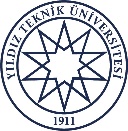 Yıldız Teknik Üniversitesi – İnşaat FakültesiÇEVRE MÜHENDİSLİĞİ BÖLÜMÜ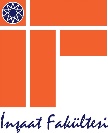 Adı SoyadıÖğrenci NoTel. NoE-postaTarihNoTASARIM PROJESİ KONUSUTercih Sırası1Atıksuların Arıtılması2Hava Kirliliği Kontrolü3İçme Sularının Arıtılması4Katı Atıklar5Su Temini ve Atıksuların UzaklaştırılmasıCEV4071 Atıksuların ArıtılmasıCEV3392 Biyolojik Temel İşlemlerCEV3322 Hava Kirliliği KontrolüCEV3362 İçme Sularının ArıtılmasıCEV3111 Fiziksel Temel İşlemlerCEV3001 Katı AtıklarCEV3301 Su TeminiCEV3302 Atıksuların UzaklaştırılmasıDers Geçme Notu*Kabul Edilen Proje GrubuDanışman olarak Atanan Öğretim ÜyesiBölüm Başkanı Onayı